BIG CHURCH SERVE 2024 APPLICATION    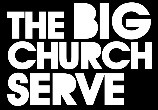 Under 18 Application FormNAME OF APPLICANT:  	_______DATE OF BIRTH: 	_______APPLICANT’S  EMAIL: 	_______PARENT/GUARDIAN’S EMAIL: 	_______PARENT/GUARDIAN FULL NAME: ADDRESS: 	EMERGENCY CONTACT NUMBERS:                      Relationship:1: ________________________________              ________________2: ________________________________              ________________ANY KNOWN ALLERGIES/MEDICAL CONDITIONS/MEDICATIONS:AVAILABILITY  (Please tick as appropriate).Wednesday (Hillhall only)Thursday (Hillhall only)Friday Saturday        PREFERRED TEAM: (You can tick more than one option)      Business Blessing Prayer/Evangelism on the Street         Kids work		            Grace Cafe Prayer Room                               Practical Team (Wed &Thurs)Set Up Team NB – whilst we will try our very best to accommodate preferences, please be aware that we may need to allocate you to other teams. We will contact you to let you know if we aren’t able to place you on any of your preferred teams.PARENT/GUARDIAN’S CONSENT  I confirm that the details declared are complete and correct to the best of my knowledge. In the unlikely event of an accident, I give permission for any appropriate first aid to be given by the nominated first aider. In an emergency, and I cannot be contacted, I am willing for my child / ward to be given hospital treatment, including anaesthetic if necessary. I understand that every effort will be made to contact me as soon as possible.(please tick as appropriate)YES          NO            I give permission for my child’s email address to be stored and used for communication regarding Big Church Serve, its activities, as well as related activities which Big Church Serve seeks to promote awareness of. I understand that if I submit my personal email address that I will receive copies of any emails sent to my child’s email address regarding Big Church Serve                         . (please tick as appropriate)YES          NO            Photographs will be taken for publicity purposes. Do you give your permission for photographs of your child to be taken and used? 		(please tick as appropriate)YES          NO            Signed: _______________________________________Date: _________________________________________